     РЕСПУБЛИКА БЕЛАРУСЬ                    ПАСПОРТ          воинского захоронения                                                            (захоронения жертв войн)                                                                                                           (учетный номер)1. Место и дата захоронения________Гродненская область, Свислочский район,                                                                                                                                          (область, район, город,              Свислочский сельский совет, ур. Вишевник, 01.11.1942 г.____________________________  сельсовет, населенный пункт, число, месяц, год)2. Вид захоронения______братская могила_______________________________________ 3. Охранная зона (границы захоронения)____длина – 11 м, ширина 11 м_____________4. Краткое описание захоронения и его состояние___памятник с надгробной плитой и фигурным постаментом с мемориальной доской, длина – 2 м, ширина – 2 м, состояние – удовлетворительное. Изготовлен из бетона.5. Количество захороненных:6. Персональные сведения: прилагается7. Кто осуществляет уход за захоронением_____КПУП «Свислочская сельхозтехника», станция «Свислочь», ТРУП «Барановичское отделение Белорусской железной дороги»_______________________________________________________________________________8. Фотоснимок захоронения                            9. Карта расположения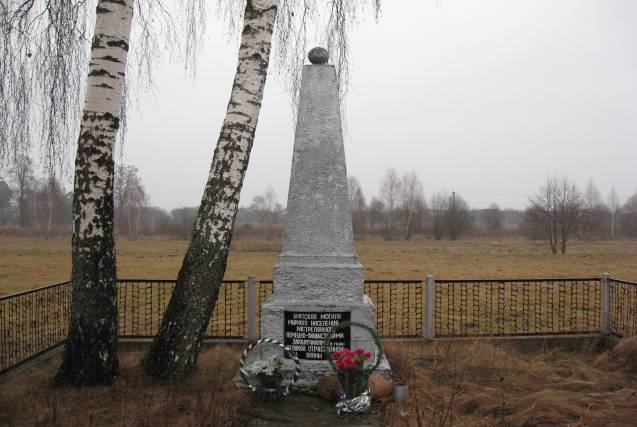 10. Дополнительная информация______захоронение на месте массового расстрела мирных жителей еврейской национальности____________________________________________________________________________________________________________________11. Подписи уполномоченных представителей:Председатель Свислочского районного исполнительного комитета                                   В.С.ОнищикМ.П.«_10_» __мая_____2017 г.Военный комиссар Волковысского,Берестовицкого и Свислочского районовполковник                                                                                  С.В.ИгнатовичМ.П.«__10__» ___мая_____2017 г.С П И С О К   П О Г И Б Ш И ХКарточка № 6091           Область  Гродненская             Район   Свислочский               Пункт  ур. ВишевникВсегоВ том числе по категориямВ том числе по категориямВ том числе по категориямВ том числе по категориямВ том числе по категориямВ том числе по категориямВ том числе по категориямВ том числе по категориямИз нихИз нихПриме-чаниеВсеговоеннослужащихвоеннослужащихучастниковсопротивленияучастниковсопротивлениявоеннопленныхвоеннопленныхжертв войнжертв войнизве-стныхнеиз-вест-ныхПриме-чаниеВсегоизве-стныхнеиз-вест-ныхизве-стныхнеиз-вест-ныхизве-стныхнеиз-вест-ныхизве-стныхнеиз-вест-ныхизве-стныхнеиз-вест-ныхПриме-чание1536------18413521841352№ п/пВоинское званиеФамилияИмяОтчество(если таковое имеется)Дата рожденияДата гибели или смертиМесто первичного захороненияМесто службыМесто рождения и призыва1.АбрамовичШмуель189201.11.19422.АинГитля190301.11.19423.АинДавид190701.11.19424.АйзерманДоба191801.11.19425.АлманАнна191601.11.19426.АмтибовскийИцка01.11.19427.АнцевичДавид192001.11.19428.АрмянскийМаер192001.11.19429.БогомильскийМерохиль190901.11.194210.БологорскийРохля01.11.194211.БологорскийГитля01.11.194212.БерезницкийВигдар188501.11.194213.БерезницкийПинкас190101.11.194214.БернардЛэйбаАронович192001.11.194215.БокенштейнЮдель190001.11.194216.БорвальМовша190701.11.194217.БоркальМовша190701.11.194218.БорухШор01.11.194219.БронскийНохим190501.11.194220.БурдаАльтер189201.11.194221.БурдаГирш190001.11.194222.БурдаЭрка01.11.194223.БерковичИцка189201.11.194224.ВайнерХель01.11.194225.ВоловицкийЯнкель190101.11.194226.ВатникАбрам189501.11.194227.ВерштейнАбрам190201.11.194228.ВерштейнХаим190001.11.194229.ВыгонскийМихель190001.11.194230.ВыгонскийШлема189701.11.194231.ГалдскийЛипа190001.11.194232.ГолибовичЕсель190001.11.194233.ГальмарЮдель189201.11.194234.ГолумбовичЕсель01.11.194235.ГальцернАбрам189901.11.194236.ГрудкаЯнкель188901.11.194237.ГришпаАболь01.11.194238.ДобровольскийАбрам190301.11.194239.ДамонМаер189101.11.194240.Доман01.11.194241.ДанонДавид190001.11.194242.ДовгинЛейбаСамуилович01.11.194243.ДекунАронДавидович189001.11.194244.ДуксинДавид191301.11.194245.ЗдановичДоба191001.11.194246.ЗильберИцель190201.11.194247.ЗельманНоим189101.11.194248.ЗельманШлема189901.11.194249.Еленский01.11.194250.КолодицкийЯнкельЯвелович190401.11.194251.КайманНисан190301.11.194252.Контар01.11.194253.КапланБлюма189201.11.194254.КапланЛеуша190401.11.194255.КапланЛейзер188901.11.194256.КапланМовша189901.11.194257.КапланМовша190101.11.194258.КапланМендоль189801.11.194259.КапланНохим190301.11.194260.КапланПерля190001.11.194261.КапланХаим01.11.194262.КапланХона190001.11.194263.КапланЯнкель189901.11.194264.КапланБасяШлемовна192601.11.194265.КапланМотельШлемовна192901.11.194266.КапланСараШлемовна192401.11.194267.КапланСлава189501.11.194268.КапланШлема189301.11.194269.КапустаЛина189201.11.194270.КатГериен190601.11.194271.КаховскийНохим190001.11.194272.КазакМовша190101.11.194273.КазакМойша190101.11.194274.КопланАбрамЛейзерович191601.11.194275.КопланЭльвин191801.11.194276.КрасенбергАбрам189601.11.194277.КуркинВольф189301.11.194278.ЛакбортМерохель189301.11.194279.ЛангбортДавид189201.11.194280.ЛевинЕсель189301.11.194281.ЛевинМатус190101.11.194282.ЛевинМовша189901.11.194283.ЛевинХона190001.11.194284.ЛевФайвель190101.11.194285.ЛевХая190301.11.194286.ЛибчицЛейбаАбрамовна190001.11.194287.ЛибчицМенохим190801.11.194288.ЛибчицБрока190501.11.194289.ЛисАрон188901.11.194290.ЛисХая190801.11.194291.ЛисШейпа190301.11.194292.ЛукашЛейбаШламович188401.11.194293.ЛевончикМендель189201.11.194294.ЛейбовичХона189901.11.194295.МайзельМендель192101.11.194296.МайзельДавид190101.11.194297.МайзельМовена190001.11.194298.МайзельСериек189801.11.194299.МиллерХаим190001.11.1942100.МедведеваХая189901.11.1942101.НазличАльтер189301.11.1942102.НицбергИосельХаймович191201.11.1942103.НицбергХаймНахманович187401.11.1942104.ПодоровскийЕсель190301.11.1942105.ПодоровскийХацкель190601.11.1942106.ПантерИзраиль189201.11.1942107.ПайловицкийИзраиль189201.11.1942108.ПлюскавскаяДворсьЮделевна193101.11.1942109.ПлюскавскаяЗдликЮделевич193301.11.1942110.ПлюскавскаяХася190201.11.1942111.ПлюскавскийЮдель190001.11.1942112.ПрессЕсельИцкавич190401.11.1942113..ПрессИцкаЛейбович186501.11.1942114.РовицкийМихель188601.11.1942115.РозенбергАбрам189201.11.1942116.РубинЛейзер190001.11.1942117.РубинМенахем01.11.1942118.РубинМоля189101.11.1942119.РубинНохим190901.11.1942120.РубинЭля191401.11.1942121.РудыЮдель191401.11.1942122.СоловейчикОльтар190701.11.1942123.СоловейчикТавель190001.11.1942124.СорокаМовша190201.11.1942125.СорокаХаим189901.11.1942126.СатырАронВольфович189701.11.1942127.СатырФреда190201.11.1942128.СатырХона191701.11.1942129.СлопакАбрам189601.11.1942130.СлопакГирш189201.11.1942131.СлопакИцка190501.11.1942132.СлопакКальман189501.11.1942133. СлопакЛев192301.11.1942134.СлопакХаим189501.11.1942135.СтупочевскийЛейба188901.11.1942136.СерминЛайзер190801.11.1942137.ОбербухЕсель01.11.1942138.ОзеровичИцка188901.11.1942139.ОстрынскийМовшаЭфроимович192901.11.1942140.ОстрынскаяРохляБерковна189601.11.1942141.ОстрынскаяУстеркаЭфремовна194101.11.1942142.ОстрынскаяЭфроимАбрамович189501.11.1942143.ТарасикЕсель189201.11.1942144.ТарловскийНоска189201.11.1942145.ТарофиловскийХлавна190001.11.1942146.ФайбишовичАбрам189501.11.1942147.ФайбишовичБасяАбрамович192401.11.1942148.ФайбишовичЖеняАбрамович192201.11.1942149.ФайбишовичЛейбаАбрамович192001.11.1942150.ФайбишовичЛеяАбрамович192601.11.1942151.ФайбишовичМина189701.11.1942152.ФайдинбергАбрам189201.11.1942153.ФарбергХаим189801.11.1942154.ФильконштейнПерья190201.11.1942155.ФильконштейнЯнкель189201.11.1942156.ФильконштейнСроль189001.11.1942157.ФуренльМерохель189001.11.1942158.ХазановичМина186601.11.1942159.ХазановичХаяШимовна191401.11.1942160.ХазановичШимон189401.11.1942161.ДедокХаим01.11.1942162.ХолютаЛайзер190301.11.1942163.ХоровскийАбрось190201.11.1942164.ХмельницкийАйзик189501.11.1942165.ПапелесНохим189501.11.1942166.ЦелликАбрам191701.11.1942167.ЦемакДавид189201.11.1942168.ШобринскаяПерья190301.11.1942169.ШавраСорка189901.11.1942170.ШевелевичАрон189201.11.1942171.ШевелевичЕсель189201.11.1942172.ШевелевичИцка189501.11.1942173.ШевелевичЛейба190001.11.1942174.ШвихБорух190201.11.1942175.ШвакРивка189201.11.1942176.ШойхетХона190101.11.1942177.ШлопакИцка01.11.1942178.ШлопакЛейба01.11.1942179.ЭвербухЗайдель189801.11.1942180ЭвербульЭля190101.11.1942181.ЭйнштейнХаим190101.11.1942182.ЭпштейнГобель190901.11.1942183.ЕленскийЕсель190201.11.1942184.ЕленскийНоска190101.11.1942